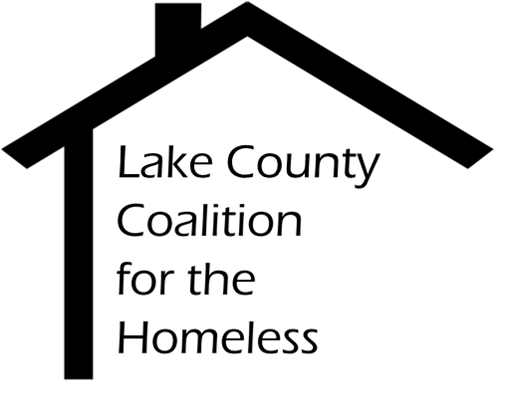 ServicePoint (HMIS) Committee MinutesDate: Tuesday, November 28, 2017 Time: 2:30 pmPlace: Lake Health Department3010 Grand Ave Room 1C, Waukegan, IL 600851.0Call to Order & Introductions2.0Approval of Minutes3.0Chair’s Remarks 4.0Staff Reports4.14.24.34.4HMIS ReportsAHAR final data is due 12/1, ½ is submitted, vets are leftSystem Performance measures initial actions have been made by the due date, Yareli and Brenda now have time to clean up the data (no due date)Yareli did Agency Administration training last weekPoint in Time Reporting is coming soon.Referral Network ImplementationCommunity Development is funded for year 2 of the Referral NetworkPCP referrals are liveThe technology is set for Workforce Development referralsUses of ServicePoint PresentationBrenda gave a presentation reviewing all uses of ServicePoint Privacy FrameworkThere are drafts of client consent and agency agreement forms that cover all ServicePoint users.This will be presented at the next committee meeting. 5.05.15.26.06.16.2Old Business Data Quality Framework Re-reviewed at agency admin meeting3 agencies have still not submittedYareli will stay in contact with admin about qualityCommittee discussed rationale for a timeliness exception for emergency shelterNext report will be in January SSVF DataBrenda has reached out to TLS Veterans, there is no set meeting yetNew BusinessCharter ReviewCommittee approved the charter with minimal changesBuilding Committee Reach out to people that would make good committee members!7.0Adjournment NEXT MEETING: January 23rd, Central Permit Facility